Nova Snjeguljica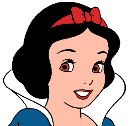 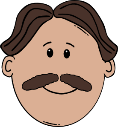 Jednog dana Snjeguljičin             oženi se lijepom, ali umišljenom 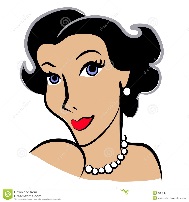 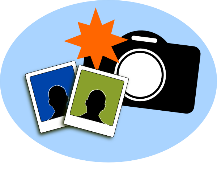                    .   Na Facebooku je objavljivala svoje                   da bi joj 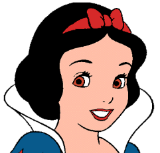 svi komentirali kako je lijepa. Kako je                rasla tako je bivala sve ljepša i ljepša, ali i sve pametnija jer je već završavala srednju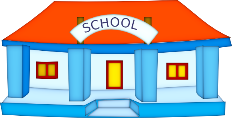                        .  Umišljena pomajka je stalno smišljala kako da 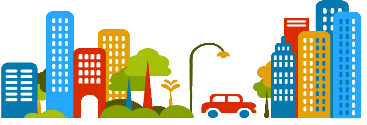 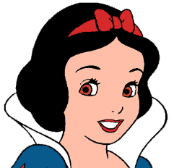                  pošalje u neki daleki                                    za poslom. Ona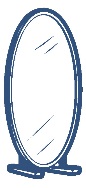 sama ništa nije znala raditi osim boraviti pred             i lickati se. 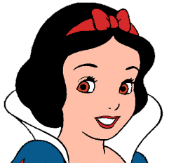 Tako je                   došla u Zagreb, na Adventski sajam. Tamo je Snjeguljica upoznala 7 patuljaka i zajedno su priredili najljepšu priredbu na ledu na Trgu kralja Tomislava u Zagrebu. U tom trenutku je na fejsu pomajka doznala da su svi objavili fotografije Snjeguljice i da je bila zvijezda večeri. I tako se Snjeguljica sva sretna vratila u Varaždin. Kako su je svi lajkali pomajka je shvatila da je Snjeguljica postala poznata i zato ju je zavoljela. Bile su sretne zajedno jer su se voljele i poštovale.Darija Staneković (1.b) i roditelji